“Time marches on, and change is inevitable.  But the one thing that is right and sure in this world is family, to remind us of where we’ve been, to watch where we’re going, and to be with us in the end, for comfort and to carry on.”  Lynda Van Wyk Save the Date:Welcome to Reverend Veronica!  She will be with us on Sunday, July 12.  Her address is:  Reverend Veronica Don,  Brookstone Manor Apartments # 64, 135 Elm Street,  Milford, New Hampshire 03055.  You can leave a welcome message for her on the church phone, 603-878-1684 and more importantly make sure to attend church this coming Sunday, July 12.Community Supper July 9, 5:30 to 7pm and Music at the Gazebo at 7:15 pm  Don’t miss this super salad evening, with cold drinks and desserts, and then stroll across to the Mason Gazebo for some excellent music to fill your evening.  Linda Markey performing at the Gazebo.  Google her name for some sample music.Cleaning??  Go for it, and when you find gently used items that you don’t need, set them aside for the Mason Church Yard Sale on Old Home Day, September 13, 2015.  If you have something that you can’t keep til September, we have limited storage, but are willing to try to accommodate your need.    Call Betty at 878-2374 or Cindy Tibbetts at 878-3904.Church Garden   Take a look, the tomatoes are hearty and healthy, as are the greens, beans, and broccoli.  We have enjoyed rhubarb and chives already.   “We the people” enjoy the proceeds of the garden and/or share with the St Vincent DePaul Food Pantry in Greenville.Looking for something special to do with women friends or daughters?  Go to www.berea.org to learn about a Women’s Weekend in Hebron, NH.   There are ropes courses, music, kayaking, worship band, and speakers.  The dates are Sept 18-20 and 25-27.  The whole weekend is only $175!Updating Church Directory:  Send corrections or additions to miscott39@gmail.com   Yarn into Prayer Shawls!   Join the knitters of Mason Church in this prayerful knitting.  If you know someone who needs the warmth and prayers of a shawl please contact:  Susan Suokko at Usercat2@comcast.net or 941-920-0270    or call Linda Lannin at 603-878-2470.Adult Study Groups   We will begin our Adult Study groups in the fall under the direction of the pastor, the deacons, and the education committee.Treasurers Report   Half way through 2015, we have spent $40,422.88 of our yearly budget of $81,620.00, which is right on track at 49.5%.  We have received $39,597.46 of our expected income of $81,650.00, which is 48.5%.  Thanks to all who give and to all who work to support our church.          ~  Darrell Scott, TreasurerAre you listening?  So reach out, remember, and care about friends, neighbors, and our environment…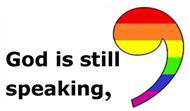 Keep Informed about the Pipeline-through-Mason issues by going to:  www.nhpipelineawareness.org  and http://masonnh.us/pipeline-project-information/     for information and maps.  Go to http://nhpipelineawareness.org/petition_stopned/  to sign the petition to Maggie Hassen.     Mason Pipeline Monday night meetings are open to all!  7pm.Arthur Rafter is doing well, and is now in NY with his family.  Write or call him, as he will be missing us, maybe as much as we miss him.  Arthur, c/o Jane and Gary Goodhart, 19 Meadow Lane, Pleasant Valley, NY  12560.  Phone is 345-635-1405Norman Young, Judy Forty’s dad, has moved to The Elms, 71 Elm Street, Milford, NH  03055.  The phone number there is 603- 673-2907.  Judy says he likes the many activities there!  But I’m sure he would welcome company from Mason, so drop by when you are in Milford.Keep Cindy Tibbetts in your prayers.  Sooner or later the medical profession will figure out what will help her most.   Give her a call at 809-2036 or 878-3904 to see if she needs a ride, some company, etc.St Vincent DePaul—Food Pantry   We ask that if you are able, the Food Bank is in need of paper products, bath soap, dish soap, as well as food items.  Look for the Food Bank tote near the back door to leave your offering.Do you know someone who needs spiritual support or other support, of the pastor and deacons?   Please call, your church family may be able to help.  Leave a confidential message for the pastor at 603-878-1684    Any news items, comments, or things you would like to share:  contact Michelle at   603-878-1680 or miscott39@gmail.com 